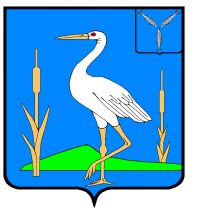 АДМИНИСТРАЦИЯБОЛЬШЕКАРАЙСКОГО МУНИЦИПАЛЬНОГО ОБРАЗОВАНИЯРОМАНОВСКОГО МУНИЦИПАЛЬНОГО РАЙОНА САРАТОВСКОЙ ОБЛАСТИПОСТАНОВЛЕНИЕ№ 50	30.11.2021 г                                                                                     с. Большой КарайОб индексации должностных окладовНа основании  Устава Большекарайского муниципального образования Романовского муниципального района Саратовской области и в соответствии  с пунктом 4 статьи 86 Бюджетного кодекса Российской Федерации администрация Большекарайского муниципального образования ПОСТАНОВЛЯЕТ:1. Установить размер индексации с 1 декабря 2021 года на 3,6 процента на должностные оклады (оклады, ставки заработной платы):- работников, замещающих должности, не являющиеся муниципальными должностями, и осуществляющих техническое обеспечение деятельности органов местного самоуправления.2. Установить, что при индексации (увеличении) размеры должностных окладов работников, указанных в пункте 1 настоящего постановления, округляются до целого рубля в сторону увеличения.3. Контроль за исполнением настоящего постановления оставляю за собой.Глава Большекарайского муниципального образования				              Н.В.Соловьева